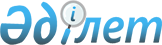 О внесении изменения в постановление Правительства Республики Казахстан от 13 марта 1997 г. N 321
					
			Күшін жойған
			
			
		
					Қазақстан Республикасы Үкіметінің 1997 жылғы 7 мамырдағы № 801 қаулысы. Күшi жойылды - ҚРҮ-нiң 1997.11.12. N 1551 қаулысымен

      Правительство Республики Казахстан постановляет: 

      Внести в постановление Правительства Республики Казахстан от 13 марта 1997 г. N 321 P970321_ "Об утверждении Типового положения о Министерстве (Государственном комитете) Республики Казахстан" следующее изменение: 

      в абзаце втором пункта 24 Типового положения о Министерстве (Государственном комитете) Республики Казахстан, утвержденного указанным постановлением, слова "Количество заместителей министров иностранных дел, финансов, обороны, внутренних дел, экономики и торговли, юстиции определяется Положениями об этих министерствах" заменить словами "Количество заместителей министров иностранных дел, финансов, обороны, внутренних дел, экономики и торговли, юстиции, Председателя Государственного комитета Республики Казахстан по чрезвычайным ситуациям определяется Положениями об этих министерствах и государственном комитете". 

 

     Премьер-Министр   Республики Казахстан
					© 2012. Қазақстан Республикасы Әділет министрлігінің «Қазақстан Республикасының Заңнама және құқықтық ақпарат институты» ШЖҚ РМК
				